Another record-breaking monthJuly has been yet another record-breaking month for Community Energy Warwickshire’s solar PV arrays at both Stratford and Warwick Hospitals. The month saw the highest monthly generation since the PV arrays were installed at both hospitals, with 1,597 units generated at Stratford and 7,813 units at Warwick – breaking the records set just one month before in June 2013. And at both sites saw the highest average daily generation for a month – topping 250 units a day at Warwick and 50 units a day at Stratford.Warwick Hospital – performance in July 2013July continued the pattern since April, with more energy generated by the solar PV array at Warwick Hospital in 2013 than in the same month last year. A total of 7,813 units were generated during the month – an average of 252 units a day. The record for highest average daily output had lasted just one month! Peak performance was on Tuesday 9 July when 341.8 units were generated. Daily output exceeded 200 units on 25 days during July –indeed daily output was over 300 units on twelve days, breaking the previous record of six days of 300 units or more (June 2103 and May 2012). The lowest daily output was 80.7 units on Wednesday 31 July - the only day in July when daily output fell below 100 units.Daily output: Warwick Hospital July 2012 (green) & July 2013 (blue)Generation during July 2013 was 25 per cent higher than during July 2012 – and average daily output was 19 per cent above June 2013 – which was itself the highest average daily rate recorded for a month. Warwick Hospital – generation to date in 2013In the first seven months of 2013, the solar PV array at Warwick Hospital has generated a total of just nearly 32,400 units, saving over 16 tonnes of carbon. The graph below shows the average daily output in the first seven months of the year, with average daily output for 2012 shown for comparison. Note there is no data for January 2012, and data for February 2012 is for 12-29 February only.Average daily output by month: Warwick Hospital January – July 2013Stratford Hospital – performance in July 2013In July 2013 the solar PV array at Stratford Hospital also broke its record for most electricity generated in a month. A total of 1,597 units of electricity were generated during the month – on average 51.5 units a day. The previous monthly record (1,376 units at an average daily rate of 45.9 units) had stood for just one month! Like Warwick, Stratford beat previous records for consistently high levels of generation: output exceeded 50 units a day on 18 days of the month – and exceeded 60 units a day on 13 days. Highest output was 71.6 units on Thursday 11 July; lowest output was 18.7 units on Wednesday 31 July – the only day that daily output fell below 20 units.Generation during July 2013 was 28 per cent higher than during July 2012, and 16 per cent higher than the previous month.Daily output: Stratford upon Avon Hospital July 2012 (green) & 2013 (blue)Stratford Hospital – generation to date in 2013In the first seven months of 2013, the solar PV array at Stratford Hospital has generated just over 6,650 units – equivalent to saving over 3 tonnes of carbon.More information?For more information about the performance of the solar PV arrays at Warwick and Stratford upon Avon Hospitals, and for more information about Community Energy Warwickshire in general, e-mail info@cew.coop. 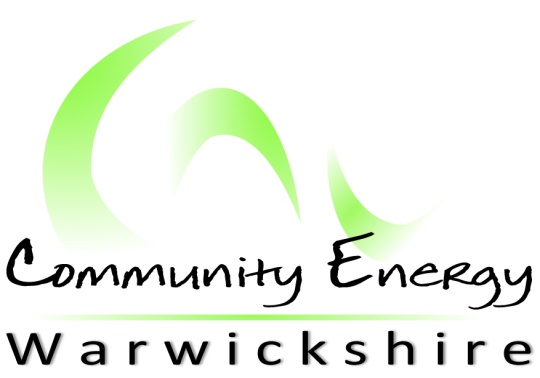 SOLAR PVMONITORING REPORTJuly 2013